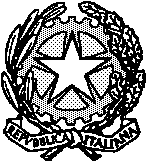 Ministero dell’Istruzione, dell’Università e della RicercaLiceo Scientifico Statale “R. Donatelli”()PROGETTI - RENDICONTO PRESTAZIONI DI INSEGNAMENTOPROGETTODOCENTE_____________________________________prof.____________________ORE DA RETRIBUIREORE DA RETRIBUIREORE DA RETRIBUIREUTILIZZO ORE A DISPOSIZIONEUTILIZZO ORE A DISPOSIZIONEUTILIZZO ORE A DISPOSIZIONEDATE INCONTRIN. OREDALLE HALLE HN. OREDALLE HALLE HTOTALE OREFIRMA DOCENTE______________________________DATA_______________TOT. ORE: ____________